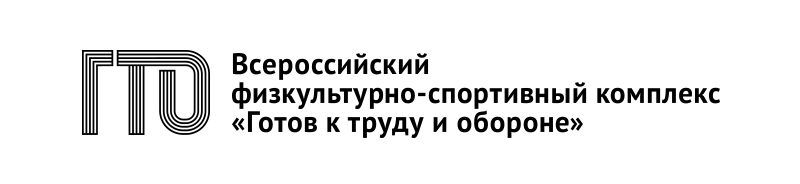 Коллективная заявкана участие в выполнении испытаний Всероссийского физкультурно-спортивного комплекса «Готов к труду и обороне (ГТО)» Название организацииВсего допущено ____________________ человекПрописьюМедицинский работник _______________    _________________________Подпись                           Фамилия И.О.М.П.Руководитель организации _______________    _________________________Подпись                           Фамилия И.О.М.П.Ответственный за тестирование _______________    _________________________Подпись                           Фамилия И.О.Контактный телефон _____________________№Фамилия Имя ОтчествоДата рожденияСтупень ГТОУИН (ID)номер в АИС ГТОДопуск  врача1.Иванов Иван Иванович00.00.2000516-71-0000000